Суицид	–	умышленноесамоповреждение со смертельным исходом (лишение себя жизни).Психологический смысл подросткового суицида — «крик о помощи», стремление привлечь внимание к своему страданию. Настоящего желания смерти нет, представлениеней крайне неотчетливо, инфантильно. Смерть представляется в виде желательного, длительного сна, отдыха от невзгод, способа попасть в иной мир, так же она видится средством наказать обидчиков.Что в поведении подросткадолжно насторожитьРезкое снижение успеваемости, проявление безразличия к учебе и оценкам.Подавленноенастроение,пониженныйэмоциональный фон, раздражительность, которое сохраняется длительное время.Резкое изменение поведения (стал неряшливым, не хочет разговаривать с близкими ему людьми, начал раздаривать дорогие ему вещи, теряет интерес к тому, чем раньше любил заниматься, отдаляется от друзей).Наличие примера суицида в ближайшем окружении, а также среди значимых взрослых или сверстников.Ребенок прямо или косвенно говорит о желании умереть или убить себя или о нежелании продолжать жизнь. (Разговоры о нежелании жить – попытка привлечь внимание взрослого к себе и своим проблемам. Бытует миф, что если человек говорит об этом, то значит, этого не сделает. Однако это не так! Отчаявшийся подросток, на которого необращают внимания, вполне может довести свое намерение до конца).Рискованное поведение, в котором высока вероятность причинения вреда своей жизни и здоровью.Опасные ситуации, на которые надо обратить особое вниманиеОтвержение сверстников, травля (в том числе в социальных сетях).Ссора или острый конфликт со значимыми взрослыми.Несчастная любовь или разрыв романтических отношений.Объективно тяжелая  жизненная  ситуация(потеряблизкогочеловека,резкоеобщественное отвержение, тяжелое заболевание).Личная неудача подростка на фоне высокой значимости и ценности социального успеха.Резкое изменение социального окружения (например, в результате смены места жительства).Нестабильная семейная ситуация (развод родителей, конфликты, ситуации насилия, алкоголизм).Четыре основные причины самоубийства:Изоляция (чувство, что тебя никто не понимает, тобой никто не интересуется);Беспомощность (ощущение, что ты не можешь контролировать жизнь, все зависит не от тебя);Безнадежность (когда будущее не предвещает ничего хорошего); Чувство собственной незначимости (уязвленное чувство собственного достоинства,низкая самооценка, переживание некомпетентности, стыд за себя).Оказание первичной помощи в беседе с подросткомПомните! Ничего не стоит так дёшевоне цениться так дорого, как доброе слово.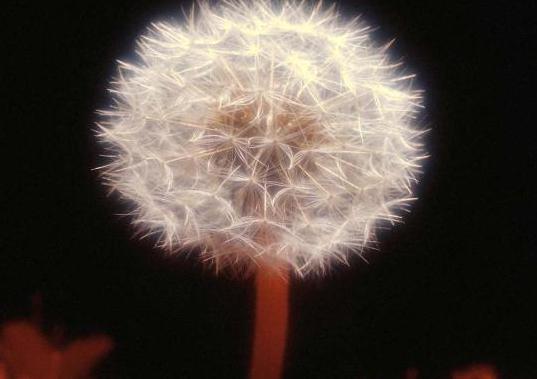 Что делать и как помочь, если вы заметили склонность к суициду у подростка?1.Суицид – это не повод для публичного обсуждения в школьном или классном коллективе.2.Попытку или намерения – рассматривать серьѐзно, не оставлять без внимания.3.Дать возможность высказаться и внимательно выслушать.Не употреблять общие фразы «Да ты не думай об этом», «Ну, всѐ не так плохо», «Не стоит этого делать» и т.д. Это может привести к обратному эффекту.Отговаривая,  не  упирать  на  чувство  долга.Это может подтолкнуть к роковому шагу: «А вот посмотрим, значу ли я что-нибудь для вас!».6.Установить доверительные, заботливые взаимоотношения, проявлять интерес к любым проблемам.Не стыдить! Не спорить! Спор блокирует дальнейшее обсуждение.Задавать прямые вопросы: «Ты думаешь о самоубийстве. Каким образом? Что будет потом?». Не бойтесь говорить об этом с подростком. Открытое обсуждение планов и проблем снижает тревогу. Беседы не могут спровоцировать убийство, тогда как избеганиеэтой темы увеличивает тревожность, обсуждение же помогает «выпустить пар», выплеснуть эмоции.При малейшем подозрении на суицид – обращайтесь к специалистам.Телефоны доверия:Всероссийский телефон доверия8 – 800 – 2000 – 122ГБУ ЦППМС м.р. Хворостянский9-26-37Памятка для педагогов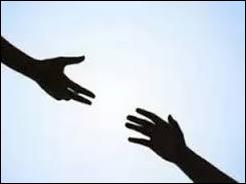 Профилактика суицидов в школе«…Самоубийство – мольба о помощи, которую никто не услышал…»Составитель: педагог-психолог Матисова В.В.Если выОбязательноНикогда неслышитескажитеговорите1«Ненавижу«Что происходит«Когда я был вучебу, класс...»у нас, из-за чеготвоемты себя таквозрасте... дачувствуешь?»ты простолентяй!»2«Все кажется«Иногда все мы«Подумайтакимчувствуем себялучше о тех,безнадежным...»подавленными.кому ещеДавай подумаем,хуже, чемкакие у настебе»проблемы икакую из них надорешить в первуюочередь»3«Всем было бы«Ты очень много«Не говорилучше беззначишь для нас,глупостей.меня!»и меня беспокоитДавайтвое настроение.поговорим оСкажи мне, чточем-нибудьпроисходит»другом»4«Вы не«Расскажи мне,«Кто жепонимаетекак ты себяможет понятьменя!»чувствуешь. Ямолодежь вдействительнонаши дни?»хочу это знать»5«Я совершил«Давай сядем и«Что посеешь,ужасныйпоговорим обто ипоступок...»этом»пожнешь!»6«А если у меня«Если не«Если нене получится?»получится, я будуполучится —знать, что тызначит, тысделал всенедостаточновозможное»постарался!»